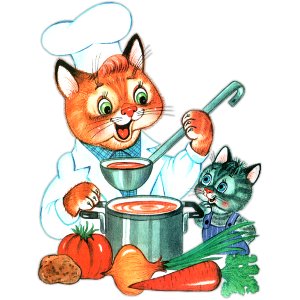 Меню на 12 мая 2022 года«Детский сад» 1-3  г                                                Выход       КалорииЗАВТРАК   БУТЕРБРОД С МАСЛОМ Н/Б (3-Й ВАРИАНТ)**        10/5         62,89   ОМЛЕТ НАТУРАЛЬНЫЙ (СБ 2021)                   150         249,36   ЧАЙ С МОЛОКОМ (1-Й ВАРИАНТ).                  180          78,44   БАТОН,                                        20           51,002-ОЙ ЗАВТРАК   ЯБЛОКИ,.                                      ШТ           57,72ОБЕД   ОГУРЧИК  СОЛЕНЫЙ*                             40            4,36   СВЕКОЛЬНИК..                                  180          73,66   БИТОЧКИ ПРИПУЩЕННЫЕ ИЗ  КУРИЦЫ*               50          109,91   КАША РАССЫПЧАТАЯ С ОВОЩАМИ/ЯЧНЕВАЯ (2021)*    110         123,70   КОМПОТ ИЗ ИЗЮМА..                             150          86,25   ХЛЕБ РЖАНОЙ                                   20           44,24ПОЛДНИК   МОЛОКО КИПЯЧЕНОЕ                              200         108,00   БАРАНКИ                                       ШТ          124,40УЖИН   БУТЕРБРОД С ПОВИДЛОМ Н/Б(1-Й ВАРИАНТ)2021*    10/10        51,66   ЗАПЕКАНКА ИЗ ТВОРОГА С МОРКОВЬЮ,              150         311,12   СОУС МОЛОЧНЫЙ СЛАДКИЙ.                        30           31,74   ЧАЙ С САХАРОМ (2018)                          200          40,19